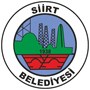         Siirt Belediye Meclisi, 5393 Sayılı Belediye Kanununun 31, 45 ve 46 sayılı Maddeleri gereğince aşağıdaki gündem maddelerini görüşmek 1 Ekim 2020 Perşembe günü saat: 10:00’da Başkanlık Makam Odasında toplanacaktır.
        Söz konusu gündem maddelerinin, meclis toplantı tarihine kadar ilan panosuna asılmasını ve belediyemiz resmi internet sitesinde yayınlanmasını, ayrıca bu konuda düzenlenecek tutanağın 10/10/2020 tarihine kadar gönderilmesini arz ederim.


GÜNDEM:
1.YOKLAMA,
2.BELEDİYE BAŞKANININ MECLİS AÇILIŞ KONUŞMASI,
3.BİR EVVELKİ MECLİS OTURUM ZAPTININ TASDİKİ,
4.KAZI VE BAĞLANTI BEDELİNİN BELİRLENMESİ,
5.OKULLARDA BAHÇE DÜZENLENMESİ VE DUVAR ONARIMLARI,
6.İMAR KOMİSYON RAPORUNUN OKUNMASI,
7.KASIM 2020 MECLİS TOPLANTI GÜNÜNÜN TESPİTİ.T.C.
SİİRT BELEDİYE BAŞKANLIĞISayı    :E-33832290-105.02-1281529/09/2020Konu  :Meclis GündemiBASIN YAYIN VE HALKLA İLİŞKİLER MÜDÜRLÜĞÜNEVadullah DİLDİRİM
Müdür V.
